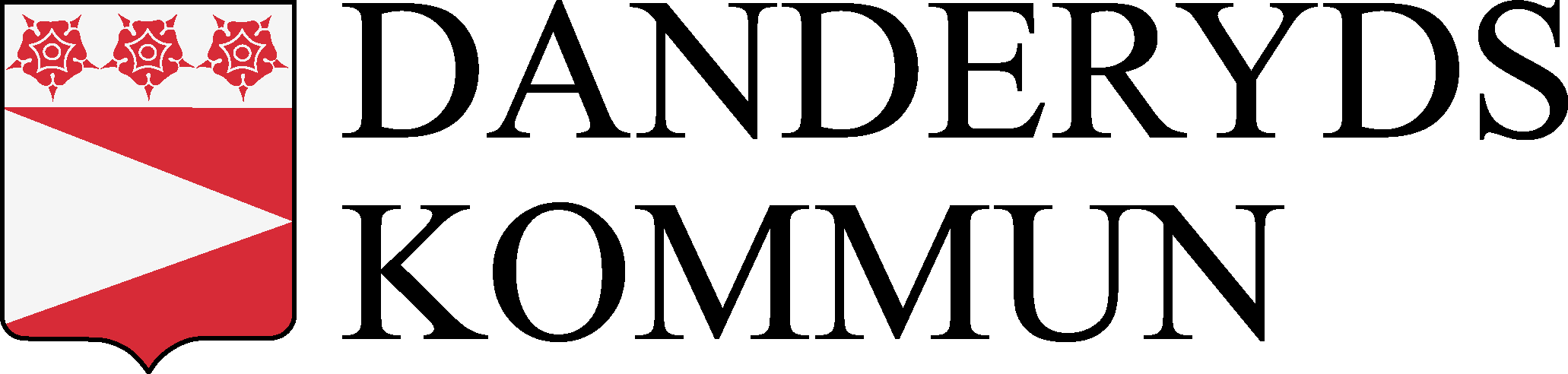 ANSÖKANom skolpliktens upphörande pga varaktig utlandsvistelseANSÖKANom skolpliktens upphörande pga varaktig utlandsvistelseANSÖKANom skolpliktens upphörande pga varaktig utlandsvistelseANSÖKANom skolpliktens upphörande pga varaktig utlandsvistelseANSÖKANom skolpliktens upphörande pga varaktig utlandsvistelseAnkomststämpelDiarienummer AnkomststämpelDiarienummer Personuppgifter i anmälan behandlas i enlighet med PUL. Du medger att informationen du lämnar får lagras och bearbetas i register av förvaltning/nämnd. Du har rätt att begära utdrag och rättelser.Personuppgifter i anmälan behandlas i enlighet med PUL. Du medger att informationen du lämnar får lagras och bearbetas i register av förvaltning/nämnd. Du har rätt att begära utdrag och rättelser.Personuppgifter i anmälan behandlas i enlighet med PUL. Du medger att informationen du lämnar får lagras och bearbetas i register av förvaltning/nämnd. Du har rätt att begära utdrag och rättelser.Personuppgifter i anmälan behandlas i enlighet med PUL. Du medger att informationen du lämnar får lagras och bearbetas i register av förvaltning/nämnd. Du har rätt att begära utdrag och rättelser.Personuppgifter i anmälan behandlas i enlighet med PUL. Du medger att informationen du lämnar får lagras och bearbetas i register av förvaltning/nämnd. Du har rätt att begära utdrag och rättelser.Personuppgifter i anmälan behandlas i enlighet med PUL. Du medger att informationen du lämnar får lagras och bearbetas i register av förvaltning/nämnd. Du har rätt att begära utdrag och rättelser.Personuppgifter i anmälan behandlas i enlighet med PUL. Du medger att informationen du lämnar får lagras och bearbetas i register av förvaltning/nämnd. Du har rätt att begära utdrag och rättelser.Personuppgifter i anmälan behandlas i enlighet med PUL. Du medger att informationen du lämnar får lagras och bearbetas i register av förvaltning/nämnd. Du har rätt att begära utdrag och rättelser.Personuppgifter i anmälan behandlas i enlighet med PUL. Du medger att informationen du lämnar får lagras och bearbetas i register av förvaltning/nämnd. Du har rätt att begära utdrag och rättelser.Person- och kontaktuppgifterPerson- och kontaktuppgifterPerson- och kontaktuppgifterPerson- och kontaktuppgifterPerson- och kontaktuppgifterPerson- och kontaktuppgifterPerson- och kontaktuppgifterPerson- och kontaktuppgifterPerson- och kontaktuppgifterElev, namnElev, namnElev, namnElev, namnElev, namnElev, namnElev, namnElev, namnPersonnummerNuvarande skola, namn, åk Nuvarande skola, namn, åk Nuvarande skola, namn, åk Nya skolans adress och kontaktuppgifterNya skolans adress och kontaktuppgifterNya skolans adress och kontaktuppgifterNya skolans adress och kontaktuppgifterNya skolans adress och kontaktuppgifterNya skolans adress och kontaktuppgifterKontaktuppgifter vårdnadshavareNamn:      Adress:      Postadress:      Kontaktuppgifter vårdnadshavareNamn:      Adress:      Postadress:      Kontaktuppgifter vårdnadshavareNamn:      Adress:      Postadress:      Telefon:       E-post:      Telefon:       E-post:      Telefon:       E-post:      Telefon:       E-post:      Telefon:       E-post:      Telefon:       E-post:      Orsak till ansökan  Orsak till ansökan  Orsak till ansökan  Orsak till ansökan  Orsak till ansökan  Orsak till ansökan  Orsak till ansökan  Orsak till ansökan  Orsak till ansökan  Orsak till ansökan (specificera) Bifoga Intyg från skolanOrsak till ansökan (specificera) Bifoga Intyg från skolanOrsak till ansökan (specificera) Bifoga Intyg från skolanOrsak till ansökan (specificera) Bifoga Intyg från skolanOrsak till ansökan (specificera) Bifoga Intyg från skolanOrsak till ansökan (specificera) Bifoga Intyg från skolanOrsak till ansökan (specificera) Bifoga Intyg från skolanOrsak till ansökan (specificera) Bifoga Intyg från skolanOrsak till ansökan (specificera) Bifoga Intyg från skolanAnsökan gäller från och med, datum (åååå-mm-dd) endast ett år i tagetAnsökan gäller från och med, datum (åååå-mm-dd) endast ett år i tagetAnsökan gäller från och med, datum (åååå-mm-dd) endast ett år i tagetAnsökan gäller från och med, datum (åååå-mm-dd) endast ett år i tagetAnsökan gäller från och med, datum (åååå-mm-dd) endast ett år i tagetTill och med, datum (åååå-mm-dd)Till och med, datum (åååå-mm-dd)Till och med, datum (åååå-mm-dd)Till och med, datum (åååå-mm-dd)Ange ny vistelseortsadressAnge ny vistelseortsadressAnge ny vistelseortsadressAnge ny vistelseortsadressAnge ny vistelseortsadressAnge ny vistelseortsadressAnge ny vistelseortsadressAnge ny vistelseortsadressAnge ny vistelseortsadressVårdnadshavarens underskriftVårdnadshavarens underskriftVårdnadshavarens underskriftVårdnadshavarens underskriftVårdnadshavarens underskriftVårdnadshavarens underskriftVårdnadshavarens underskriftVårdnadshavarens underskriftVårdnadshavarens underskriftOrt och datumOrt och datumOrt och datumOrt och datumOrt och datumOrt och datumOrt och datumOrt och datumOrt och datumVårdnadshavare 1, namnteckningVårdnadshavare 1, namnteckningVårdnadshavare 1, namnteckningVårdnadshavare 1, namnteckningVårdnadshavare 1, namnteckningNamnförtydligandeNamnförtydligandeNamnförtydligandeNamnförtydligandeVårdnadshavare 2, namnteckningVårdnadshavare 2, namnteckningVårdnadshavare 2, namnteckningVårdnadshavare 2, namnteckningVårdnadshavare 2, namnteckningNamnförtydligandeNamnförtydligandeNamnförtydligandeNamnförtydligandeFylls i av handläggare på BildningsförvaltningenFylls i av handläggare på BildningsförvaltningenFylls i av handläggare på BildningsförvaltningenFylls i av handläggare på BildningsförvaltningenFylls i av handläggare på BildningsförvaltningenFylls i av handläggare på BildningsförvaltningenFylls i av handläggare på BildningsförvaltningenFylls i av handläggare på BildningsförvaltningenFylls i av handläggare på BildningsförvaltningenAnsökan om skolpliktensupphörande pga varaktig utlandsvistelseAnsökan om skolpliktensupphörande pga varaktig utlandsvistelseAnsökan om skolpliktensupphörande pga varaktig utlandsvistelseAnsökan om skolpliktensupphörande pga varaktig utlandsvistelseAnsökan om skolpliktensupphörande pga varaktig utlandsvistelseAnsökan om skolpliktensupphörande pga varaktig utlandsvistelseAnsökan om skolpliktensupphörande pga varaktig utlandsvistelseAnsökan om skolpliktensupphörande pga varaktig utlandsvistelseAnsökan om skolpliktensupphörande pga varaktig utlandsvistelseBeviljasBeviljasBeviljasAvslåsAvslåsAvslåsHandläggare, namnteckningHandläggare, namnteckningHandläggare, namnteckningHandläggare, namnteckningHandläggare, namnteckningNamnförtydligandeNamnförtydligandeNamnförtydligandeNamnförtydligandeSkäl till avslag, specificeraSkäl till avslag, specificeraSkäl till avslag, specificeraSkäl till avslag, specificeraSkäl till avslag, specificeraSkäl till avslag, specificeraSkäl till avslag, specificeraSkäl till avslag, specificeraSkäl till avslag, specificeraHur görs ansökanAnsökan ska lämnas in i god tid till Bildningsförvaltningen. Ifylld blankett skickas till:Danderyds kommunBildningsförvaltningenDjursholms slott182 05 DjursholmAlternativt skannas blanketten och skickas till bildningsforvaltningen@danderyd.se Regler för utlandsvistelse och skolplikt.Barn som är bosatta i landet har skolplikt och rätt till utbildning. Den som har vårdnaden om ett skolpliktigt barn ska se till att barnet fullgör sin skolplikt.Vårdnadshavare som tillfälligt önskar åka utomlands med skolpliktigt barn kan ansöka om skolpliktens upphörande på grund av varaktig utlandsvistelse. För att en utlandsvistelse ska anses vara varaktig ska perioden vara minst en termin eller 6 månadeer Skolpliktens upphörandeOm familjen flyttar utomlands permanent, och därmed inte längre är folkbokförd i landet, upphör skolplikten. Skolplikten upphör även i de fall då barnet förvisso fortfarande är folkbokfört i landet men där hemkommunen bedömer att barnet varaktigt vistas utomlands. När skolplikten upphör på grund av varaktig vistelse i utlandet upphör även hemkommunens ansvar för att finansiera barnet utbildning. Utbildningsnämnden har beslutat att, i det fall en vårdnadshavare ansöker om upphörande av skolplikt för varaktig utlandsvistelse, längden på utlandsvistelsen ska omfatta minst 6 månader för att ansökan ska godkännas.Återvändandet till skolanNär barnet kommer tillbaka till Sverige har det samma rätt till utbildning som alla andra elever. Om ansökan beviljas så skrivs barnet ut från nuvarande skola. Vid återkomsten till Sverige måste vårdnadshavare ansöka om skolplats på nytt via e-tjänst på webben. Om återkomsten sker till läsårsstart bör ansökan ske under skolvalsperioden i januari/ februari.  Aktuella bestämmelser Det här materialet grundar sig i huvudsak på Skolverkets Juridisk vägledning Mer om utlandsvistelse och skolplikt.Hur görs ansökanAnsökan ska lämnas in i god tid till Bildningsförvaltningen. Ifylld blankett skickas till:Danderyds kommunBildningsförvaltningenDjursholms slott182 05 DjursholmAlternativt skannas blanketten och skickas till bildningsforvaltningen@danderyd.se Regler för utlandsvistelse och skolplikt.Barn som är bosatta i landet har skolplikt och rätt till utbildning. Den som har vårdnaden om ett skolpliktigt barn ska se till att barnet fullgör sin skolplikt.Vårdnadshavare som tillfälligt önskar åka utomlands med skolpliktigt barn kan ansöka om skolpliktens upphörande på grund av varaktig utlandsvistelse. För att en utlandsvistelse ska anses vara varaktig ska perioden vara minst en termin eller 6 månadeer Skolpliktens upphörandeOm familjen flyttar utomlands permanent, och därmed inte längre är folkbokförd i landet, upphör skolplikten. Skolplikten upphör även i de fall då barnet förvisso fortfarande är folkbokfört i landet men där hemkommunen bedömer att barnet varaktigt vistas utomlands. När skolplikten upphör på grund av varaktig vistelse i utlandet upphör även hemkommunens ansvar för att finansiera barnet utbildning. Utbildningsnämnden har beslutat att, i det fall en vårdnadshavare ansöker om upphörande av skolplikt för varaktig utlandsvistelse, längden på utlandsvistelsen ska omfatta minst 6 månader för att ansökan ska godkännas.Återvändandet till skolanNär barnet kommer tillbaka till Sverige har det samma rätt till utbildning som alla andra elever. Om ansökan beviljas så skrivs barnet ut från nuvarande skola. Vid återkomsten till Sverige måste vårdnadshavare ansöka om skolplats på nytt via e-tjänst på webben. Om återkomsten sker till läsårsstart bör ansökan ske under skolvalsperioden i januari/ februari.  Aktuella bestämmelser Det här materialet grundar sig i huvudsak på Skolverkets Juridisk vägledning Mer om utlandsvistelse och skolplikt.Hur görs ansökanAnsökan ska lämnas in i god tid till Bildningsförvaltningen. Ifylld blankett skickas till:Danderyds kommunBildningsförvaltningenDjursholms slott182 05 DjursholmAlternativt skannas blanketten och skickas till bildningsforvaltningen@danderyd.se Regler för utlandsvistelse och skolplikt.Barn som är bosatta i landet har skolplikt och rätt till utbildning. Den som har vårdnaden om ett skolpliktigt barn ska se till att barnet fullgör sin skolplikt.Vårdnadshavare som tillfälligt önskar åka utomlands med skolpliktigt barn kan ansöka om skolpliktens upphörande på grund av varaktig utlandsvistelse. För att en utlandsvistelse ska anses vara varaktig ska perioden vara minst en termin eller 6 månadeer Skolpliktens upphörandeOm familjen flyttar utomlands permanent, och därmed inte längre är folkbokförd i landet, upphör skolplikten. Skolplikten upphör även i de fall då barnet förvisso fortfarande är folkbokfört i landet men där hemkommunen bedömer att barnet varaktigt vistas utomlands. När skolplikten upphör på grund av varaktig vistelse i utlandet upphör även hemkommunens ansvar för att finansiera barnet utbildning. Utbildningsnämnden har beslutat att, i det fall en vårdnadshavare ansöker om upphörande av skolplikt för varaktig utlandsvistelse, längden på utlandsvistelsen ska omfatta minst 6 månader för att ansökan ska godkännas.Återvändandet till skolanNär barnet kommer tillbaka till Sverige har det samma rätt till utbildning som alla andra elever. Om ansökan beviljas så skrivs barnet ut från nuvarande skola. Vid återkomsten till Sverige måste vårdnadshavare ansöka om skolplats på nytt via e-tjänst på webben. Om återkomsten sker till läsårsstart bör ansökan ske under skolvalsperioden i januari/ februari.  Aktuella bestämmelser Det här materialet grundar sig i huvudsak på Skolverkets Juridisk vägledning Mer om utlandsvistelse och skolplikt.Hur görs ansökanAnsökan ska lämnas in i god tid till Bildningsförvaltningen. Ifylld blankett skickas till:Danderyds kommunBildningsförvaltningenDjursholms slott182 05 DjursholmAlternativt skannas blanketten och skickas till bildningsforvaltningen@danderyd.se Regler för utlandsvistelse och skolplikt.Barn som är bosatta i landet har skolplikt och rätt till utbildning. Den som har vårdnaden om ett skolpliktigt barn ska se till att barnet fullgör sin skolplikt.Vårdnadshavare som tillfälligt önskar åka utomlands med skolpliktigt barn kan ansöka om skolpliktens upphörande på grund av varaktig utlandsvistelse. För att en utlandsvistelse ska anses vara varaktig ska perioden vara minst en termin eller 6 månadeer Skolpliktens upphörandeOm familjen flyttar utomlands permanent, och därmed inte längre är folkbokförd i landet, upphör skolplikten. Skolplikten upphör även i de fall då barnet förvisso fortfarande är folkbokfört i landet men där hemkommunen bedömer att barnet varaktigt vistas utomlands. När skolplikten upphör på grund av varaktig vistelse i utlandet upphör även hemkommunens ansvar för att finansiera barnet utbildning. Utbildningsnämnden har beslutat att, i det fall en vårdnadshavare ansöker om upphörande av skolplikt för varaktig utlandsvistelse, längden på utlandsvistelsen ska omfatta minst 6 månader för att ansökan ska godkännas.Återvändandet till skolanNär barnet kommer tillbaka till Sverige har det samma rätt till utbildning som alla andra elever. Om ansökan beviljas så skrivs barnet ut från nuvarande skola. Vid återkomsten till Sverige måste vårdnadshavare ansöka om skolplats på nytt via e-tjänst på webben. Om återkomsten sker till läsårsstart bör ansökan ske under skolvalsperioden i januari/ februari.  Aktuella bestämmelser Det här materialet grundar sig i huvudsak på Skolverkets Juridisk vägledning Mer om utlandsvistelse och skolplikt.Hur görs ansökanAnsökan ska lämnas in i god tid till Bildningsförvaltningen. Ifylld blankett skickas till:Danderyds kommunBildningsförvaltningenDjursholms slott182 05 DjursholmAlternativt skannas blanketten och skickas till bildningsforvaltningen@danderyd.se Regler för utlandsvistelse och skolplikt.Barn som är bosatta i landet har skolplikt och rätt till utbildning. Den som har vårdnaden om ett skolpliktigt barn ska se till att barnet fullgör sin skolplikt.Vårdnadshavare som tillfälligt önskar åka utomlands med skolpliktigt barn kan ansöka om skolpliktens upphörande på grund av varaktig utlandsvistelse. För att en utlandsvistelse ska anses vara varaktig ska perioden vara minst en termin eller 6 månadeer Skolpliktens upphörandeOm familjen flyttar utomlands permanent, och därmed inte längre är folkbokförd i landet, upphör skolplikten. Skolplikten upphör även i de fall då barnet förvisso fortfarande är folkbokfört i landet men där hemkommunen bedömer att barnet varaktigt vistas utomlands. När skolplikten upphör på grund av varaktig vistelse i utlandet upphör även hemkommunens ansvar för att finansiera barnet utbildning. Utbildningsnämnden har beslutat att, i det fall en vårdnadshavare ansöker om upphörande av skolplikt för varaktig utlandsvistelse, längden på utlandsvistelsen ska omfatta minst 6 månader för att ansökan ska godkännas.Återvändandet till skolanNär barnet kommer tillbaka till Sverige har det samma rätt till utbildning som alla andra elever. Om ansökan beviljas så skrivs barnet ut från nuvarande skola. Vid återkomsten till Sverige måste vårdnadshavare ansöka om skolplats på nytt via e-tjänst på webben. Om återkomsten sker till läsårsstart bör ansökan ske under skolvalsperioden i januari/ februari.  Aktuella bestämmelser Det här materialet grundar sig i huvudsak på Skolverkets Juridisk vägledning Mer om utlandsvistelse och skolplikt.Hur görs ansökanAnsökan ska lämnas in i god tid till Bildningsförvaltningen. Ifylld blankett skickas till:Danderyds kommunBildningsförvaltningenDjursholms slott182 05 DjursholmAlternativt skannas blanketten och skickas till bildningsforvaltningen@danderyd.se Regler för utlandsvistelse och skolplikt.Barn som är bosatta i landet har skolplikt och rätt till utbildning. Den som har vårdnaden om ett skolpliktigt barn ska se till att barnet fullgör sin skolplikt.Vårdnadshavare som tillfälligt önskar åka utomlands med skolpliktigt barn kan ansöka om skolpliktens upphörande på grund av varaktig utlandsvistelse. För att en utlandsvistelse ska anses vara varaktig ska perioden vara minst en termin eller 6 månadeer Skolpliktens upphörandeOm familjen flyttar utomlands permanent, och därmed inte längre är folkbokförd i landet, upphör skolplikten. Skolplikten upphör även i de fall då barnet förvisso fortfarande är folkbokfört i landet men där hemkommunen bedömer att barnet varaktigt vistas utomlands. När skolplikten upphör på grund av varaktig vistelse i utlandet upphör även hemkommunens ansvar för att finansiera barnet utbildning. Utbildningsnämnden har beslutat att, i det fall en vårdnadshavare ansöker om upphörande av skolplikt för varaktig utlandsvistelse, längden på utlandsvistelsen ska omfatta minst 6 månader för att ansökan ska godkännas.Återvändandet till skolanNär barnet kommer tillbaka till Sverige har det samma rätt till utbildning som alla andra elever. Om ansökan beviljas så skrivs barnet ut från nuvarande skola. Vid återkomsten till Sverige måste vårdnadshavare ansöka om skolplats på nytt via e-tjänst på webben. Om återkomsten sker till läsårsstart bör ansökan ske under skolvalsperioden i januari/ februari.  Aktuella bestämmelser Det här materialet grundar sig i huvudsak på Skolverkets Juridisk vägledning Mer om utlandsvistelse och skolplikt.Hur görs ansökanAnsökan ska lämnas in i god tid till Bildningsförvaltningen. Ifylld blankett skickas till:Danderyds kommunBildningsförvaltningenDjursholms slott182 05 DjursholmAlternativt skannas blanketten och skickas till bildningsforvaltningen@danderyd.se Regler för utlandsvistelse och skolplikt.Barn som är bosatta i landet har skolplikt och rätt till utbildning. Den som har vårdnaden om ett skolpliktigt barn ska se till att barnet fullgör sin skolplikt.Vårdnadshavare som tillfälligt önskar åka utomlands med skolpliktigt barn kan ansöka om skolpliktens upphörande på grund av varaktig utlandsvistelse. För att en utlandsvistelse ska anses vara varaktig ska perioden vara minst en termin eller 6 månadeer Skolpliktens upphörandeOm familjen flyttar utomlands permanent, och därmed inte längre är folkbokförd i landet, upphör skolplikten. Skolplikten upphör även i de fall då barnet förvisso fortfarande är folkbokfört i landet men där hemkommunen bedömer att barnet varaktigt vistas utomlands. När skolplikten upphör på grund av varaktig vistelse i utlandet upphör även hemkommunens ansvar för att finansiera barnet utbildning. Utbildningsnämnden har beslutat att, i det fall en vårdnadshavare ansöker om upphörande av skolplikt för varaktig utlandsvistelse, längden på utlandsvistelsen ska omfatta minst 6 månader för att ansökan ska godkännas.Återvändandet till skolanNär barnet kommer tillbaka till Sverige har det samma rätt till utbildning som alla andra elever. Om ansökan beviljas så skrivs barnet ut från nuvarande skola. Vid återkomsten till Sverige måste vårdnadshavare ansöka om skolplats på nytt via e-tjänst på webben. Om återkomsten sker till läsårsstart bör ansökan ske under skolvalsperioden i januari/ februari.  Aktuella bestämmelser Det här materialet grundar sig i huvudsak på Skolverkets Juridisk vägledning Mer om utlandsvistelse och skolplikt.Hur görs ansökanAnsökan ska lämnas in i god tid till Bildningsförvaltningen. Ifylld blankett skickas till:Danderyds kommunBildningsförvaltningenDjursholms slott182 05 DjursholmAlternativt skannas blanketten och skickas till bildningsforvaltningen@danderyd.se Regler för utlandsvistelse och skolplikt.Barn som är bosatta i landet har skolplikt och rätt till utbildning. Den som har vårdnaden om ett skolpliktigt barn ska se till att barnet fullgör sin skolplikt.Vårdnadshavare som tillfälligt önskar åka utomlands med skolpliktigt barn kan ansöka om skolpliktens upphörande på grund av varaktig utlandsvistelse. För att en utlandsvistelse ska anses vara varaktig ska perioden vara minst en termin eller 6 månadeer Skolpliktens upphörandeOm familjen flyttar utomlands permanent, och därmed inte längre är folkbokförd i landet, upphör skolplikten. Skolplikten upphör även i de fall då barnet förvisso fortfarande är folkbokfört i landet men där hemkommunen bedömer att barnet varaktigt vistas utomlands. När skolplikten upphör på grund av varaktig vistelse i utlandet upphör även hemkommunens ansvar för att finansiera barnet utbildning. Utbildningsnämnden har beslutat att, i det fall en vårdnadshavare ansöker om upphörande av skolplikt för varaktig utlandsvistelse, längden på utlandsvistelsen ska omfatta minst 6 månader för att ansökan ska godkännas.Återvändandet till skolanNär barnet kommer tillbaka till Sverige har det samma rätt till utbildning som alla andra elever. Om ansökan beviljas så skrivs barnet ut från nuvarande skola. Vid återkomsten till Sverige måste vårdnadshavare ansöka om skolplats på nytt via e-tjänst på webben. Om återkomsten sker till läsårsstart bör ansökan ske under skolvalsperioden i januari/ februari.  Aktuella bestämmelser Det här materialet grundar sig i huvudsak på Skolverkets Juridisk vägledning Mer om utlandsvistelse och skolplikt.Hur görs ansökanAnsökan ska lämnas in i god tid till Bildningsförvaltningen. Ifylld blankett skickas till:Danderyds kommunBildningsförvaltningenDjursholms slott182 05 DjursholmAlternativt skannas blanketten och skickas till bildningsforvaltningen@danderyd.se Regler för utlandsvistelse och skolplikt.Barn som är bosatta i landet har skolplikt och rätt till utbildning. Den som har vårdnaden om ett skolpliktigt barn ska se till att barnet fullgör sin skolplikt.Vårdnadshavare som tillfälligt önskar åka utomlands med skolpliktigt barn kan ansöka om skolpliktens upphörande på grund av varaktig utlandsvistelse. För att en utlandsvistelse ska anses vara varaktig ska perioden vara minst en termin eller 6 månadeer Skolpliktens upphörandeOm familjen flyttar utomlands permanent, och därmed inte längre är folkbokförd i landet, upphör skolplikten. Skolplikten upphör även i de fall då barnet förvisso fortfarande är folkbokfört i landet men där hemkommunen bedömer att barnet varaktigt vistas utomlands. När skolplikten upphör på grund av varaktig vistelse i utlandet upphör även hemkommunens ansvar för att finansiera barnet utbildning. Utbildningsnämnden har beslutat att, i det fall en vårdnadshavare ansöker om upphörande av skolplikt för varaktig utlandsvistelse, längden på utlandsvistelsen ska omfatta minst 6 månader för att ansökan ska godkännas.Återvändandet till skolanNär barnet kommer tillbaka till Sverige har det samma rätt till utbildning som alla andra elever. Om ansökan beviljas så skrivs barnet ut från nuvarande skola. Vid återkomsten till Sverige måste vårdnadshavare ansöka om skolplats på nytt via e-tjänst på webben. Om återkomsten sker till läsårsstart bör ansökan ske under skolvalsperioden i januari/ februari.  Aktuella bestämmelser Det här materialet grundar sig i huvudsak på Skolverkets Juridisk vägledning Mer om utlandsvistelse och skolplikt.